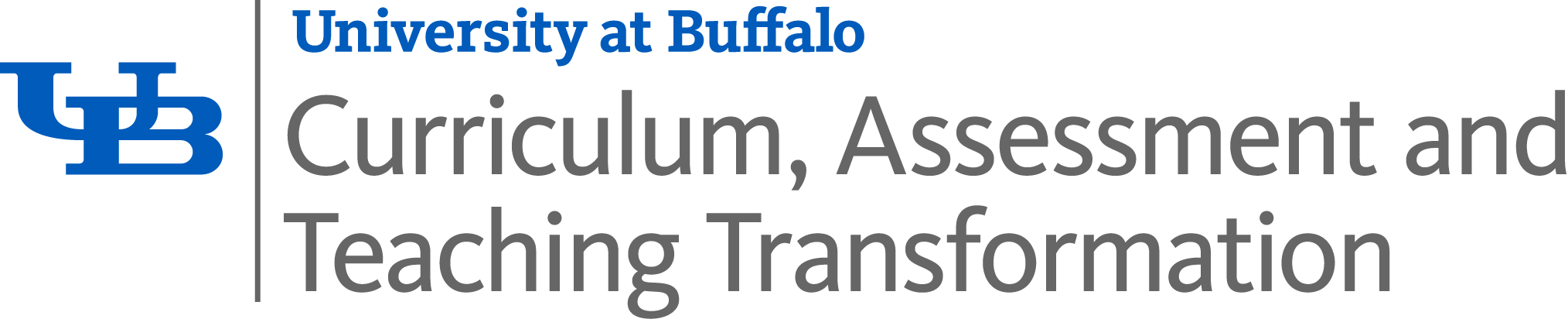 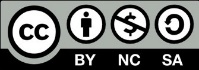 Performance QualitiesScoreFirst Level: (Can include scoring range)(20 - 30 points) (30 points)Defined level of performance (usually highest level presented first)Narrative description of measures: provides a listing of characteristics to recognize; actions to demonstrate; time frames or locations of measures.Second Level: (Can include scoring range)(20 - 30 points) (30 points)Defined level of performance (usually highest level presented first)Narrative description of measures: provides a listing of characteristics to recognize; actions to demonstrate; time frames or locations of measures.Third Level: (Can include scoring range)(20 - 30 points) (30 points)Defined level of performance (usually highest level presented first)Narrative description of measures: provides a listing of characteristics to recognize; actions to demonstrate; time frames or locations of measures.Fourth Level: (Can include scoring range)(20 - 30 points) (30 points)Defined level of performance (usually highest level presented first)Narrative description of measures: provides a listing of characteristics to recognize; actions to demonstrate; time frames or locations of measures.Fifth Level: (Can include scoring range)(20 - 30 points) (30 points)Defined level of performance (usually highest level presented first)Narrative description of measures: provides a listing of characteristics to recognize; actions to demonstrate; time frames or locations of measures.Feedback: (this field is optional)TotalScoreFeedback: (this field is optional)Feedback: (this field is optional)Feedback: (this field is optional)